～みんなで守ろう！メディア使用時の３カ条～第一条　メディアの使用は夜１０時までにしよう!(健康のためにも３時間以内にしよう！！)第二条　思いやりの心をもって使用し、相手の時間も考えよう！第三条　困ったり、迷ったりしたときは自分一人で判断せずに大人に相談しよう！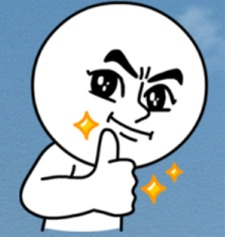 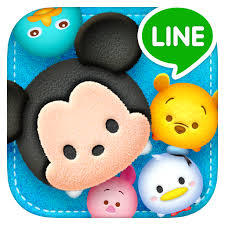 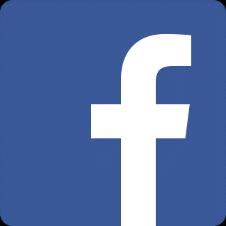 八代市立東陽中学校　生徒会